19 февраля 2019 года Обучающиеся МБОУ СОШ № 4 приняли участие в  Акции «Концепция Дня защитника Отечества» в рамках Российского движения школьников.	Команды 9-11 классов участвовали в викторине, предложенной активистами Российского движения школьников. Викторина-игра состояла из 6 туров, в которых участники могли заработать баллы за ответы на вопросы.  Все ответы ребят записывались на бланке, после чего были подведены результаты игры.	Победителями викторины стала сборная 10-11 классов (37 баллов), второе место по праву досталось команде 8 класса (35 баллов), а третье – команде 9-б класса (20 баллов).	В этот же день в классах прошли мероприятия с привлечением родителей. Папы учеников рассказывали  детям о том, как проходила их служба, показывали армейские сувениры и фотографии. 	Каждый смог примерить на себя роль солдата, что, безусловно, понравилось не только мальчикам, но и девчонкам. 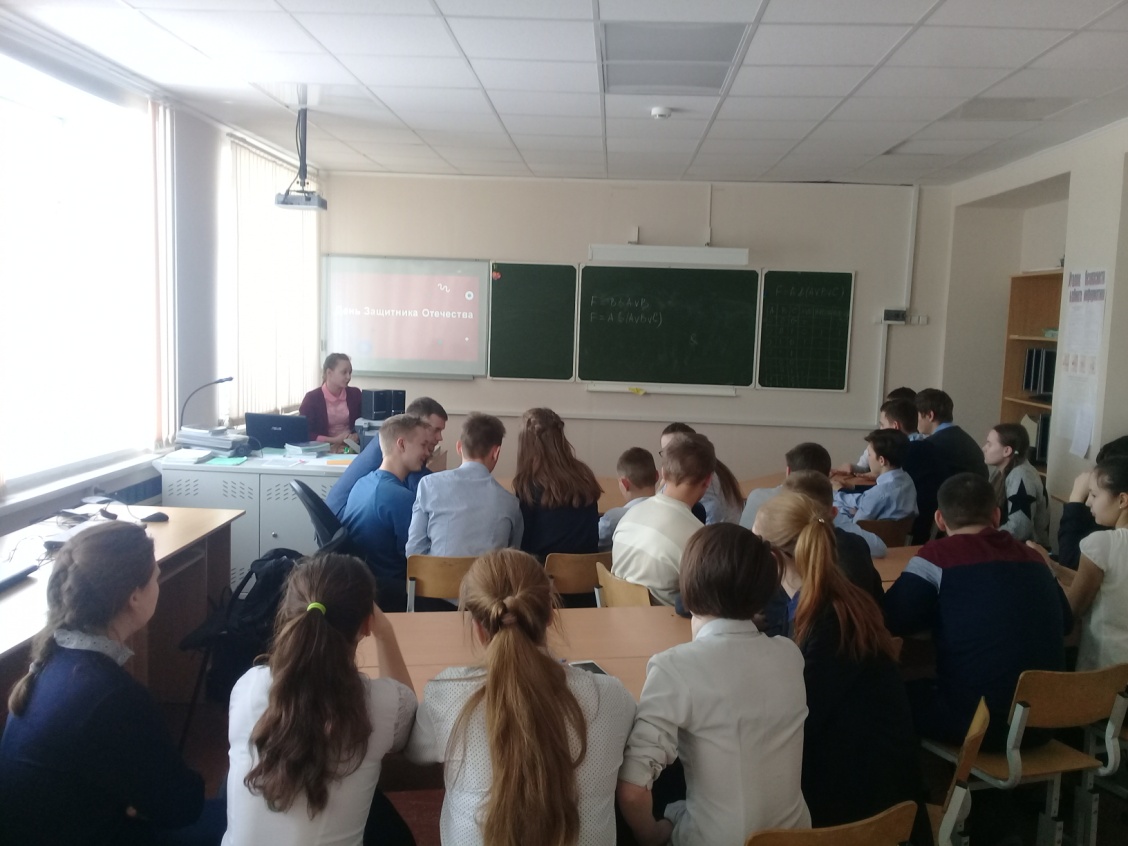 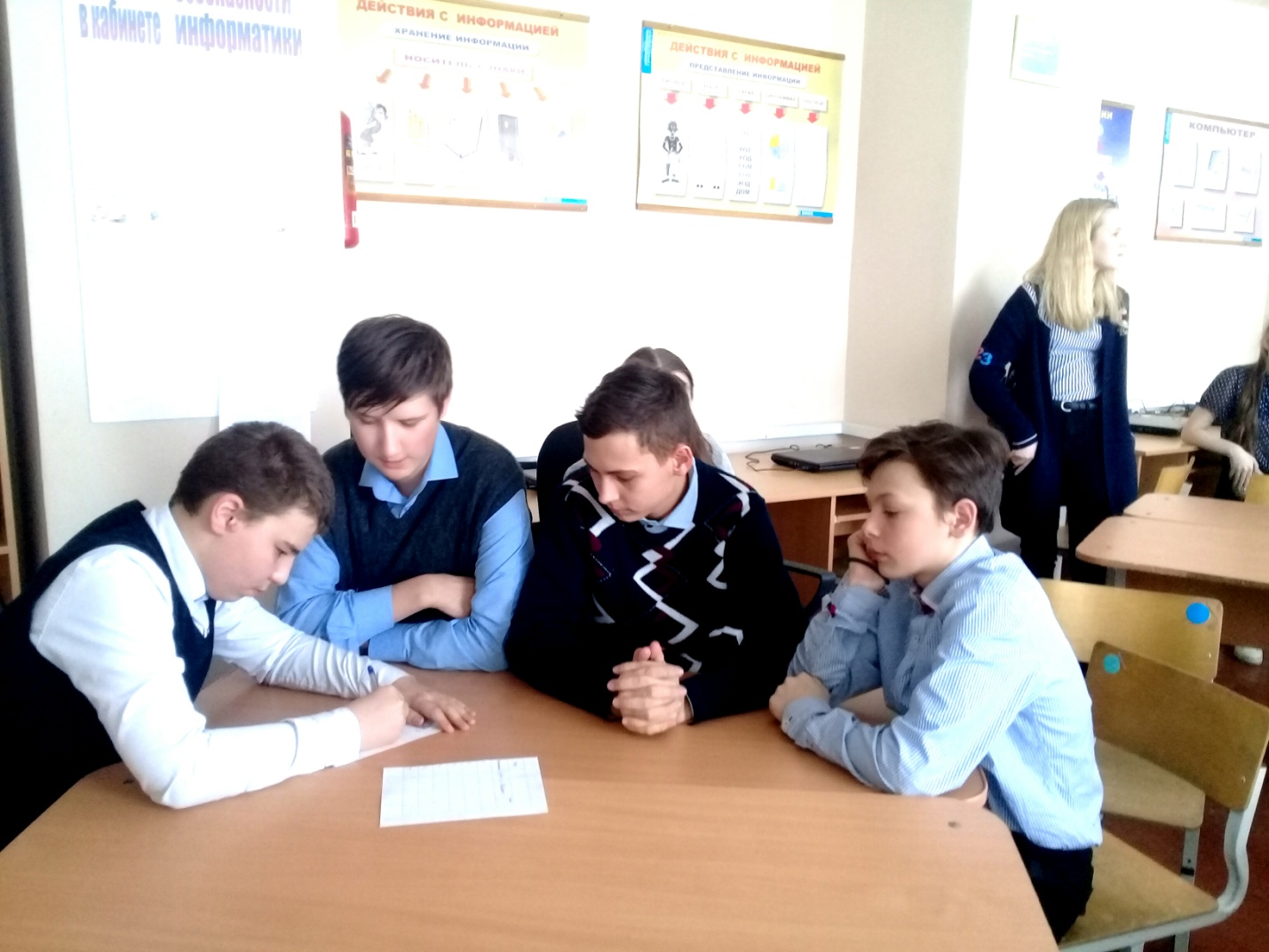 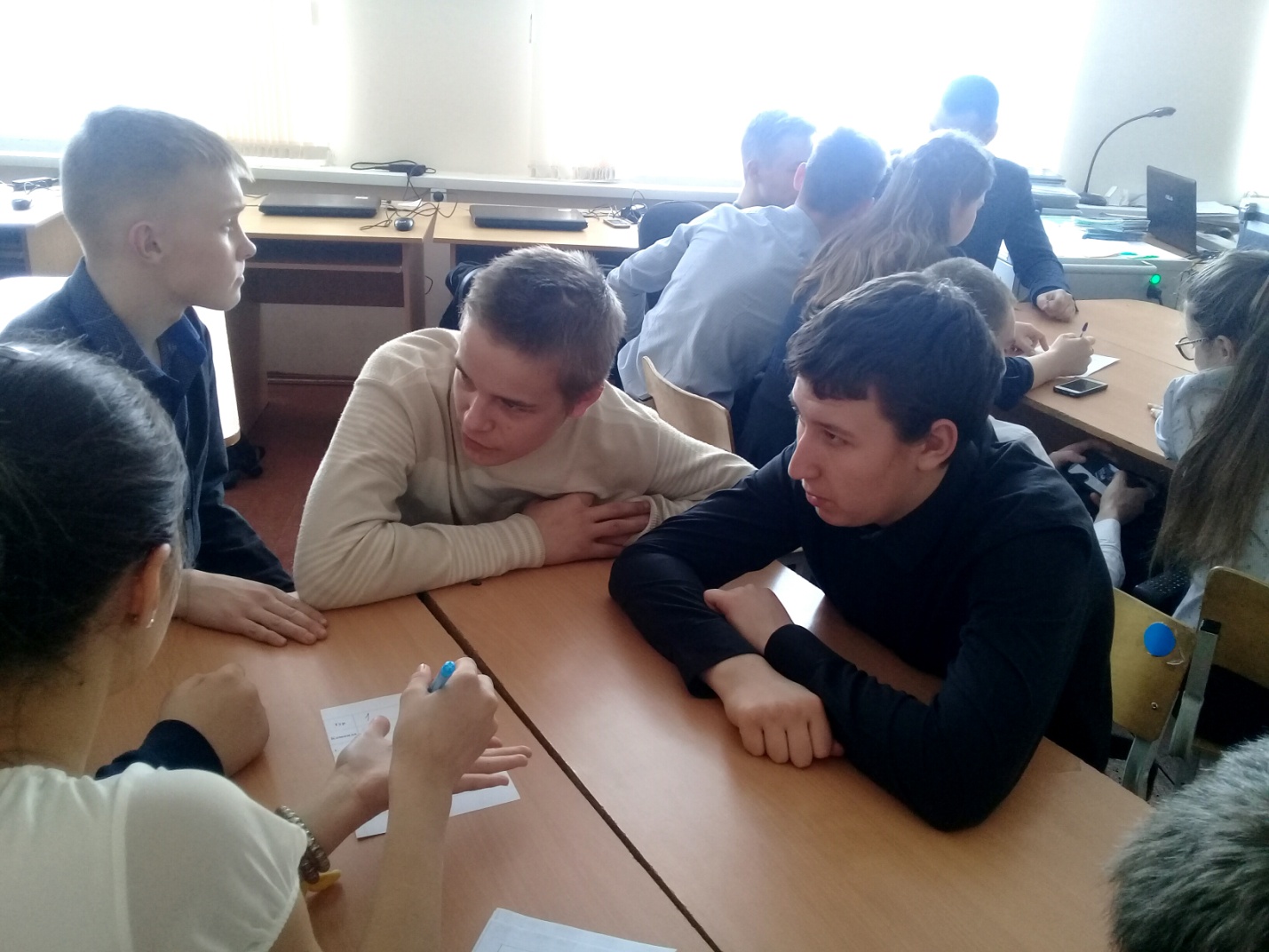 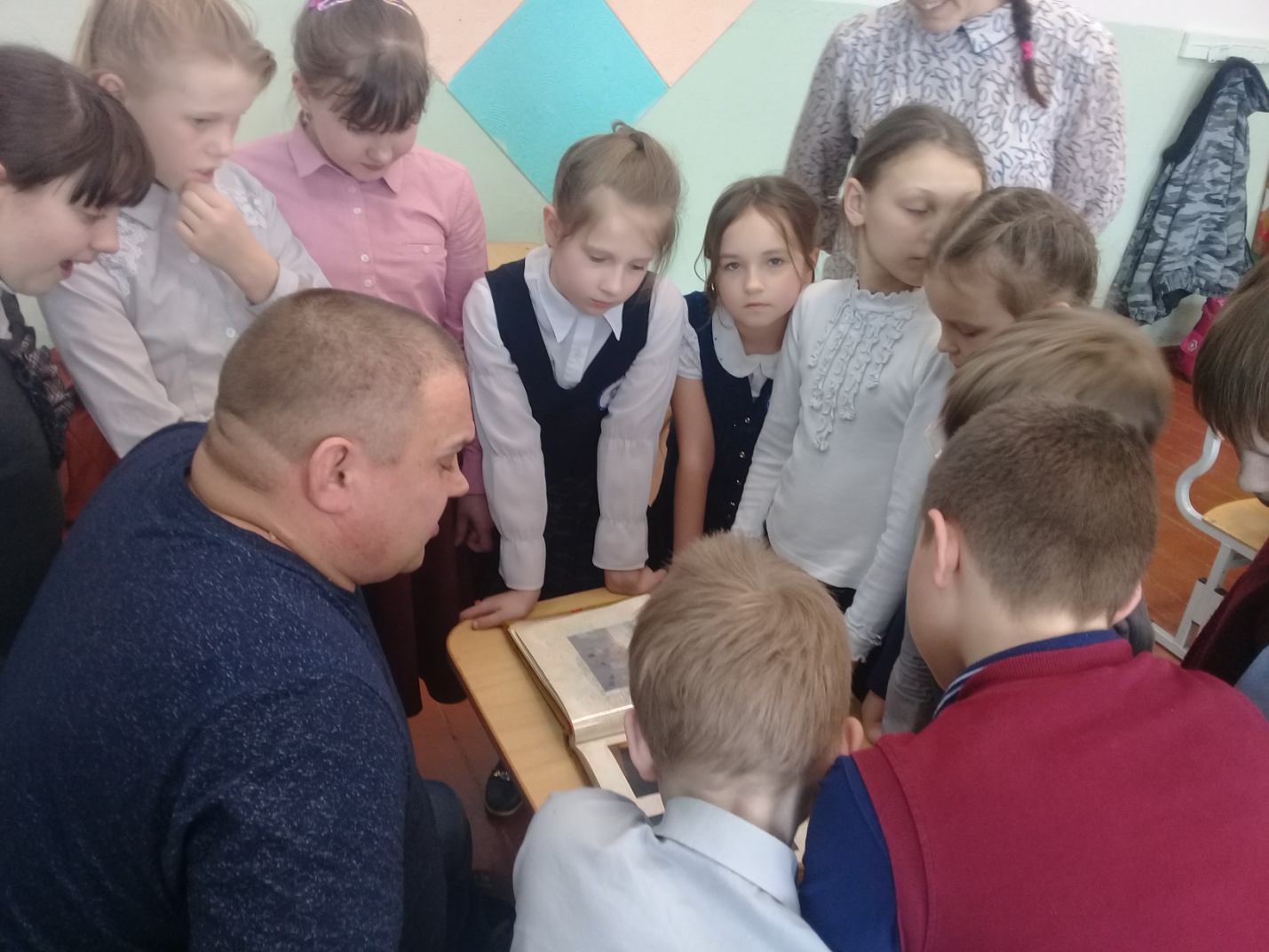 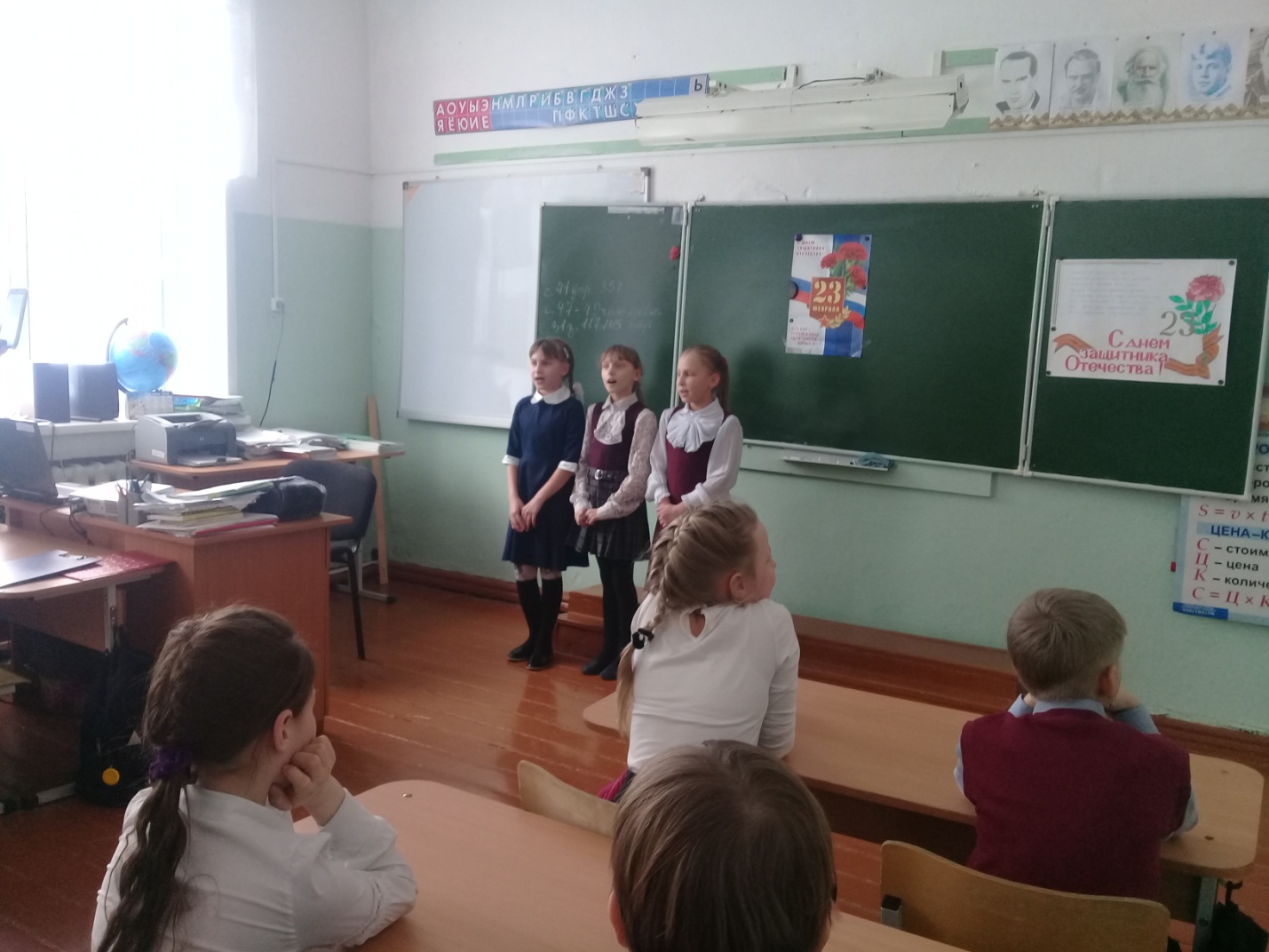 